Bewick Crescent Surgery Only: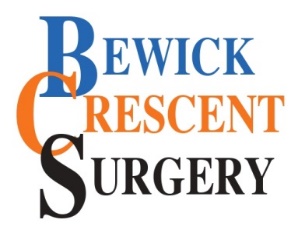 CONSENT REMOVAL FORMThis form is for remove or update the details of a person who can discuss my medical record.Patient detailsPatient detailsPatient namePatient's date-of-birthAddress (incl. Postcode)I am a patient of Bewick Crescent Surgery and I have previously given consent for another person to be able to discuss my medical care pathway and be involved in decision-making.  I now wish for their details to be removed from my medical record declining consent for this person to be involved with my care management.Signature of patient:Date:I am a patient of Bewick Crescent Surgery and I have previously given consent for another person to be able to discuss my medical care pathway and be involved in decision-making.  I now wish for their details to be removed from my medical record declining consent for this person to be involved with my care management.Signature of patient:Date:I wish to remove my consent for the person below from discussing my medical care pathway:I wish to remove my consent for the person below from discussing my medical care pathway:I wish to remove my consent for the person below from discussing my medical care pathway:I wish to remove my consent for the person below from discussing my medical care pathway:Full nameTelephone numberRelationship to patientType of access to removeType of access to removeType of access to removeType of access to removeCare Management (Telephone / F2F)Yes / NoOnline Proxy AccessYes / NoPatient Notes Updated On (date):Initials of staff updating patient's record:Now add this document to the patient's medical recordNow add this document to the patient's medical record